В Большефедоровском сельском поселении на праздник, посвященный «Дню пожилых людей» проведено праздничное мероприятие:                «Главное сердцем не стареть»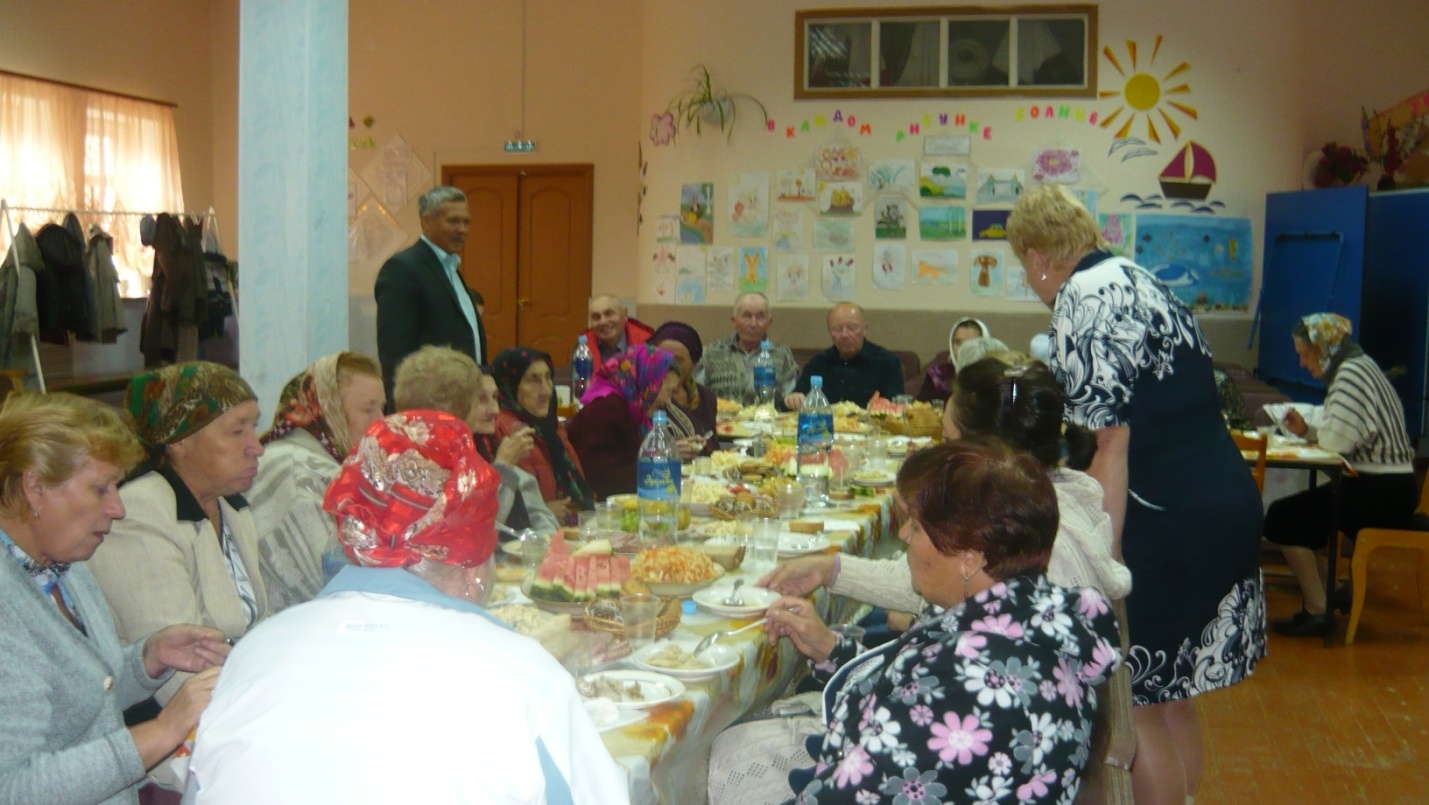 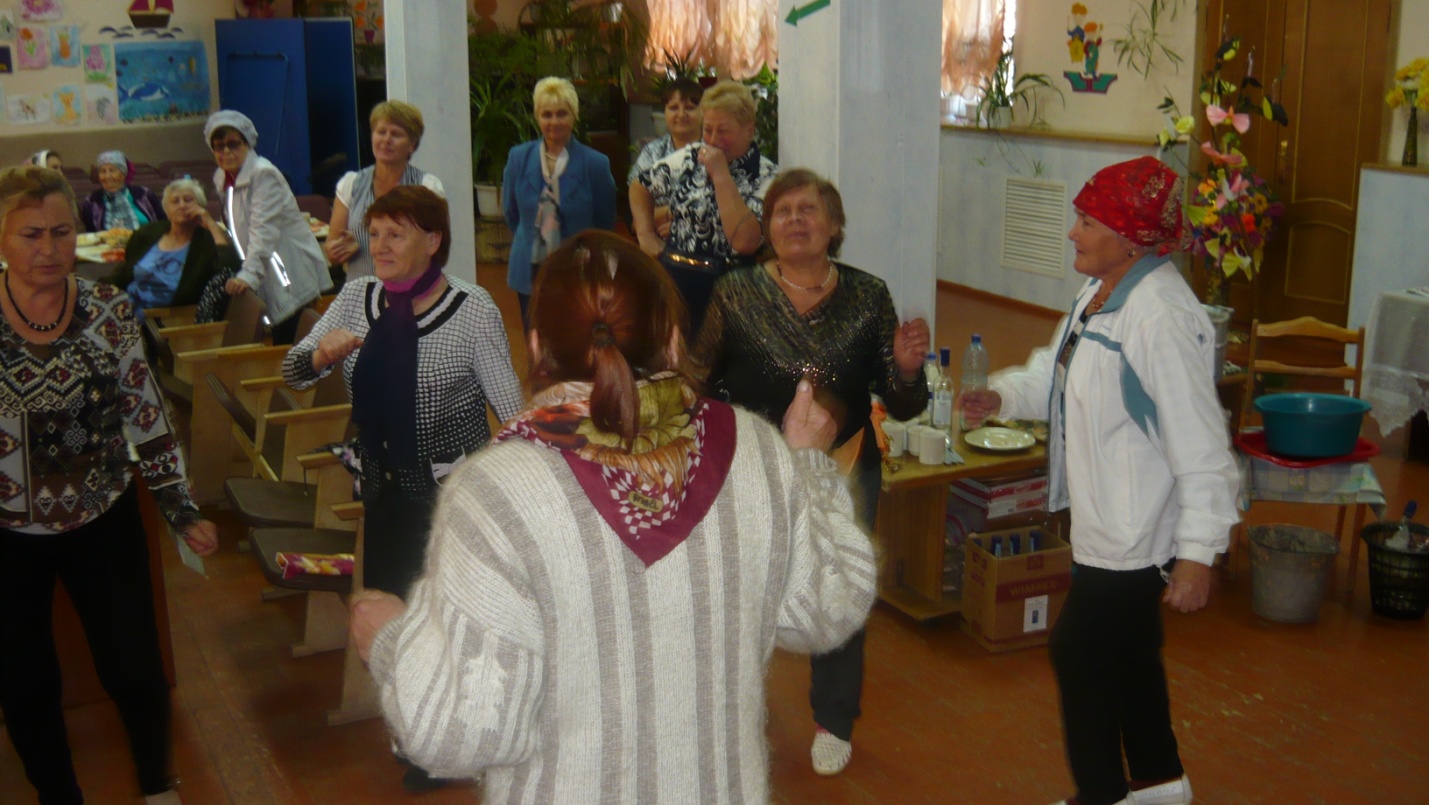 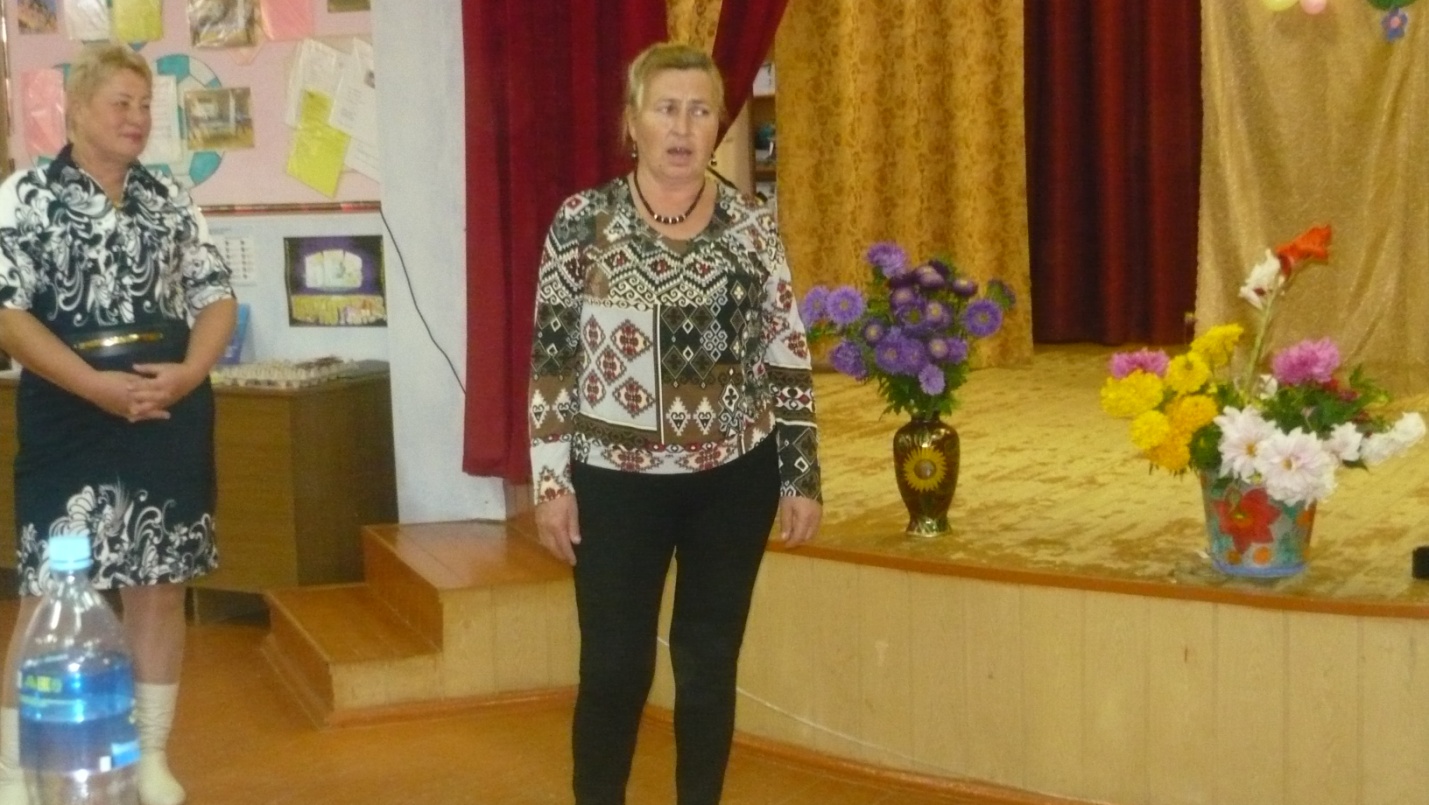 Были приглашены люди пожилого возраста, проживающие в сельском поселении. Был организован праздничный концерт, чаепитие, а также танцы, различные конкурсы с участием пожилых людей.